ПРОТОКОЛс резултатите на участниците в ученическото състезанието "МНОГОЗМАЙКО" по английски език "Аз зная английски език", проведено на 20.12.2018г. в 32.СУИЧЕ "Свети Климент Охридски", град София21.12.2018 г.                                                               Заместник-директор УД: Лени Аначкова1.ЕлицаСветозароваМанолова2.а20 / 20т. (златен медал)2.ЕмилЕмиловМихайлов5.е27 / 30т. (златен медал)3.ТеодораВасилеваНайденова5.в27 / 30т. (златен медал)4.СтилиянаЮриеваАсенова5.в24 точки (сребърен медал)5.НиколаКириловДрагостинов5.в23 точки (сребърен медал)6.Михаил НиколаевГеоргиев5.е23 точки (сребърен медал)7.ЯворГеоргиевГеоргиев5.в22 точки (сребърен медал)8.ЕлицаАлександроваСтефанова5.д22 точки (сребърен медал)9.АлександърГеоргиевФилипов5.е21 точки (сребърен медал)10.ЕмиИвоваГрудева5.а19 точки11.ДаринаНиколаеваЛозанова5.в17 точки12.АлександраАлександроваАнина5.в16 точки13.КалоянРадославовИларионов5.е16 точки14.НиколаПламеновНиколов5.е15 точки15.МариетаПламеноваДимитрова5.е15 точки16.КатринПетроваНиколова5.в13 точки17.ВикторияСтаниславоваТотева5.в12 точки18.КалоянИлиевМинков5.в5 точки19.МартинБисеровЗдравков5.в5 точки20.ЯниславСветославовБояджиев6.е27 / 30т. (златен медал)21.БоянЕмилРусев6.а24 точки (сребърен медал)22.ГеоргиБогдановВитанов6.г24 точки (сребърен медал)23.ВикторВасилевГигов6.а23 точки (сребърен медал)24.ПреславаПетроваПетрова6.в17 точки25.СтелянКристиновГеоргиев6.б14 точки26.ГабриелаКрасимироваНиколова7.в26 / 30 т. (златен медал)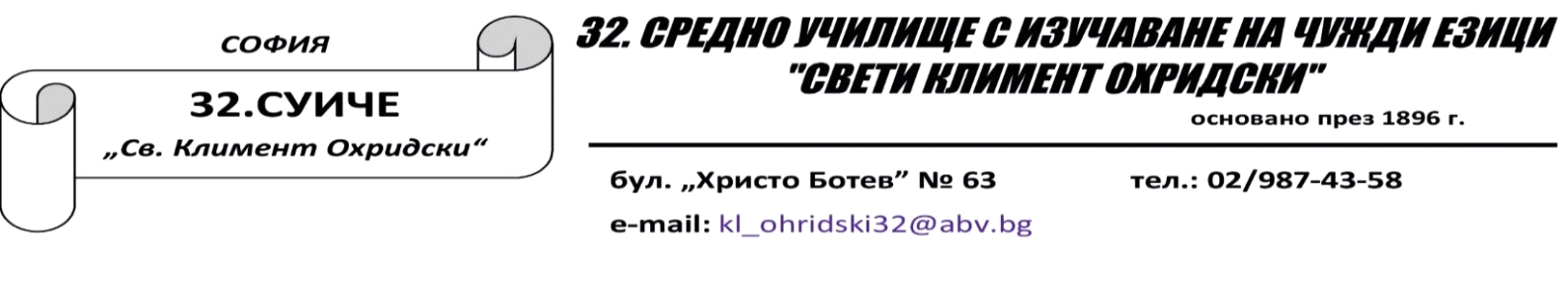 